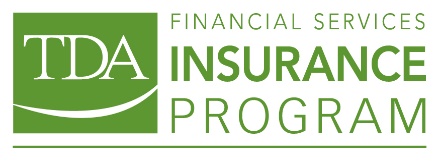 Homeowners Quote Request FormBasic InformationBasic InformationBasic InformationBasic InformationToday’s Date:Effective Date:Name:Phone#:Email:Property Address:City:State:Zip:County:Current CoverageCurrent CoverageCurrent CoverageCurrent CoverageCurrent CoverageDwelling Limit:Scheduled Property Limit (jewelry, fine arts, etc.):Scheduled Property Limit (jewelry, fine arts, etc.):Personal Property Limit:Appraisal Under Two Years Available?Appraisal Under Two Years Available?Personal Liability Limit:What is Your Wind/Hail Deductible?What is Your Wind/Hail Deductible?Medical Payments LimitWhat is Your Other Loss Deductible?What is Your Other Loss Deductible?Number of Years With Current Carrier?Current Carrier:Annual Premium:Annual Premium:Names:SS#:DOB:Occupation:College Level:1.2.Home Information: Which home is this?	Primary	Secondary	RentalHome Information: Which home is this?	Primary	Secondary	RentalHome Information: Which home is this?	Primary	Secondary	RentalHome Information: Which home is this?	Primary	Secondary	RentalHome Information: Which home is this?	Primary	Secondary	RentalHome Information: Which home is this?	Primary	Secondary	RentalYear Built:Square Footage:# Stories:Construction Type:Garage Type:#Cars:#Cars:#Cars:Foundation Type:# Fireplaces:Flooring (Choose type andPercentage from drop downs):%# Bedrooms:Flooring (Choose type andPercentage from drop downs):%# Bathrooms:#Full#HalfFlooring (Choose type andPercentage from drop downs):%Trampoline?Pool?Slide?Diving Board?Fenced?Do You Own a Dog?If yes, What is the Breed?Estimated Value of Home:Currently Under Renovations?Roof InformationRoof InformationRoof InformationRoof InformationYear Installed?Material?Hail Resistant?Class 4 Certificate Available?SecuritySecuritySecuritySecurityGated Community?Guarded?Fire Extinguishers?Deadbolts?Smoke Detectors?Backup Generator?Interior Sprinklers? (Certificate Required)Monitored Alarm? (Certificate Required)Updates (if home is older than 20 years, give year updates were performed)Updates (if home is older than 20 years, give year updates were performed)Updates (if home is older than 20 years, give year updates were performed)Updates (if home is older than 20 years, give year updates were performed)Updates (if home is older than 20 years, give year updates were performed)Updates (if home is older than 20 years, give year updates were performed)Updates (if home is older than 20 years, give year updates were performed)Updates (if home is older than 20 years, give year updates were performed)Plumbing:Electrical:HVAC/Heating:Water Heater:MortgageeMortgageeMortgageeMortgageeName:Loan #:Street Address:City:State:Zip:Prior ClaimsPrior ClaimsPrior ClaimsPrior ClaimsBrief DescriptionDate:Type:Amount Paid:1.$2.$3.$